Help guide 4: Reading and sending emails through Microsoft 365https://www.st-maryshigh.lancs.sch.uk/curriculum1/bsm-at-home/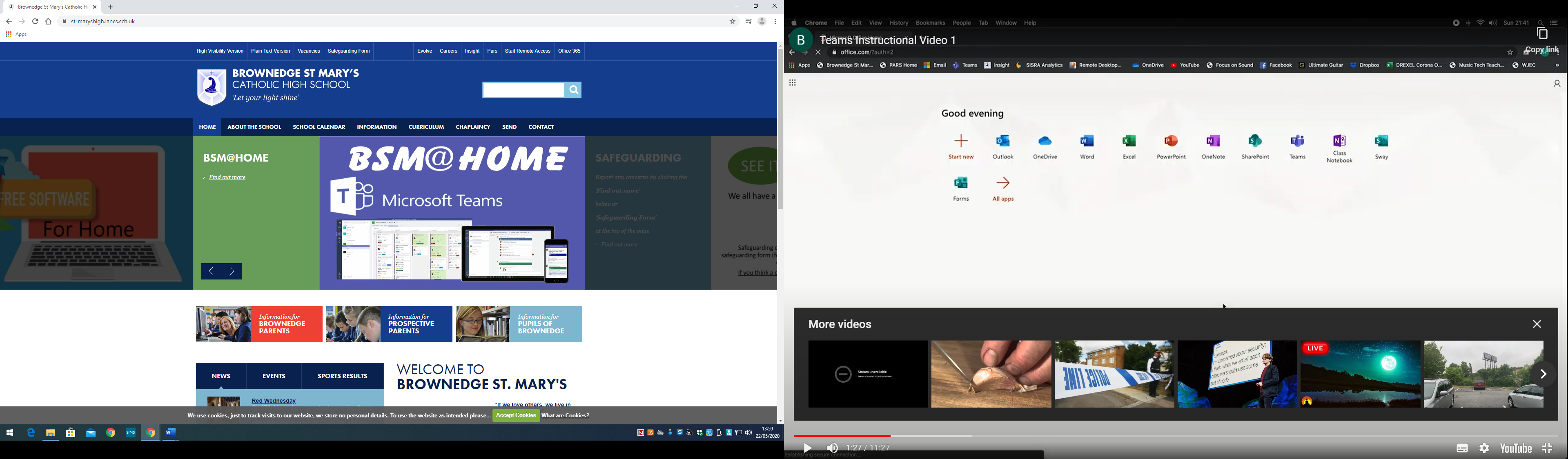 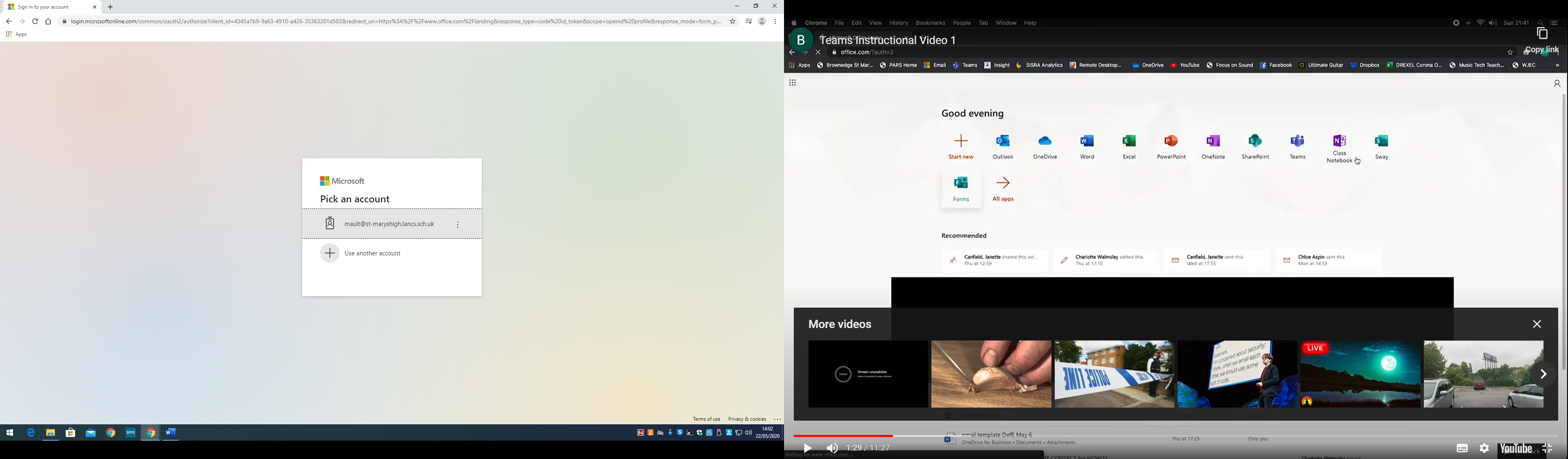 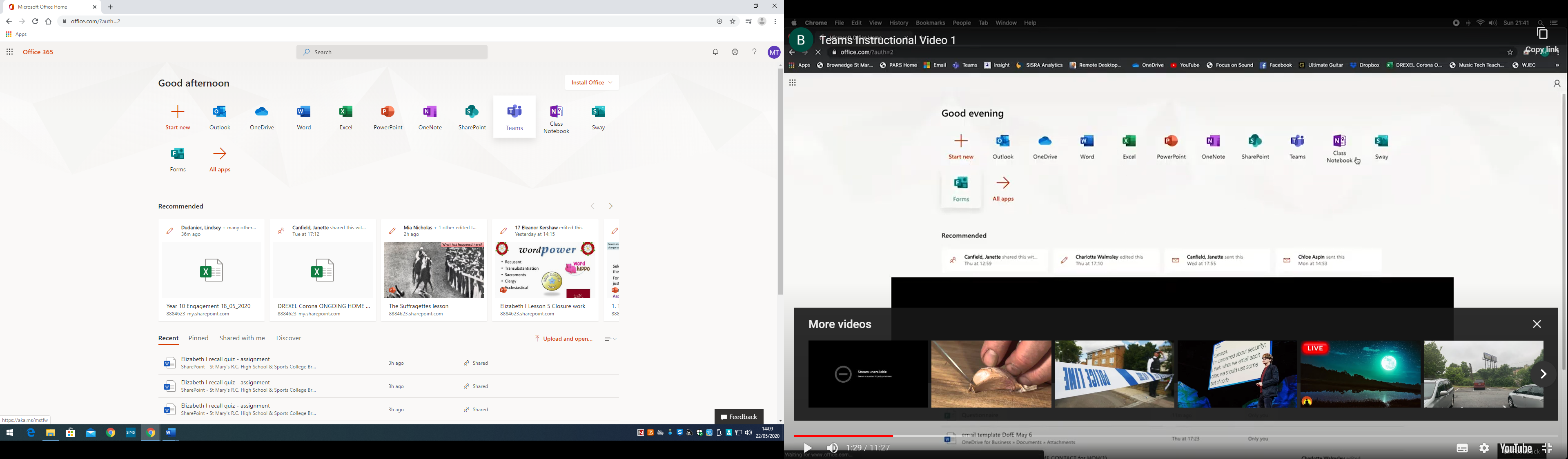 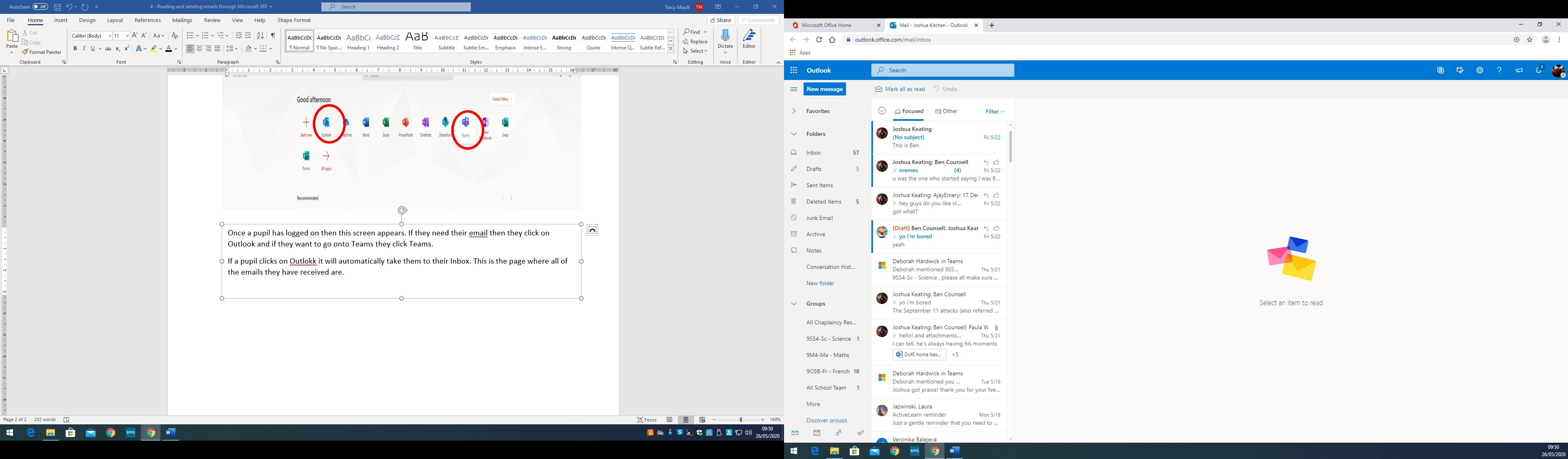 To read an email pupils just need to click on the message. Once the message is opened and can be read, a pupil can reply to it by clicking on a link on the right hand side. 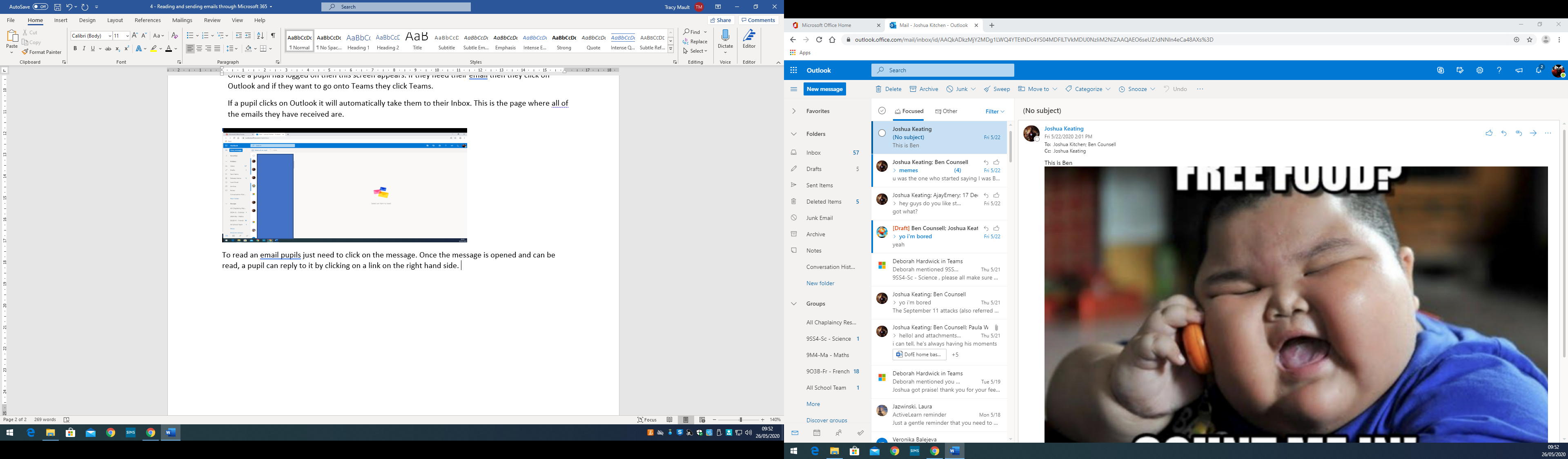 To send an email pupils are to stay on the Inbox page and click on New message in the top left hand corner. This screen below will then appear. Where it says ‘To’ pupils are to type in the email address of the person they wish to send the email to. This will be their teachers and the email addresses for staff are in the pupil planners, they are usually the member of staffs surname followed by their initial and the @st-maryshigh.lancs.sch.uk.Pupils should then then give the email a subject, for example the name of their work, or a summary of the help they need. DO NOT WRITE THE WHOLE MESSAGE IN THE ADD A SUBJECT BOX.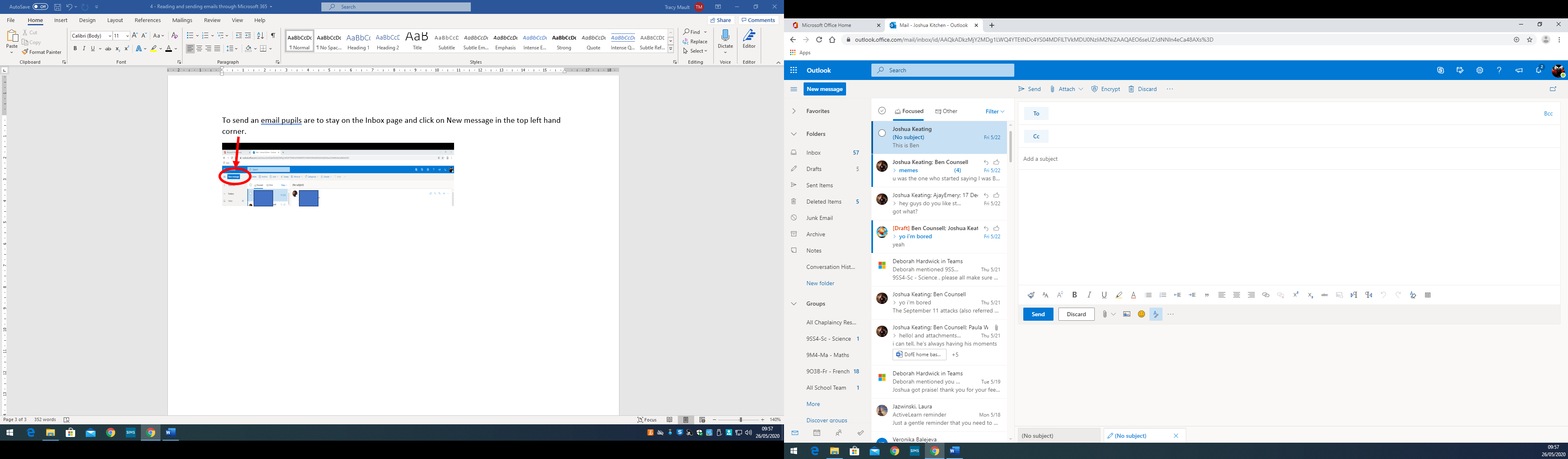 The message they wish to send should then be written in the box underneath the subject.To attach a document, pupils click on the paperclip link. This could be pupils adding a worksheet, word document, PowerPoint or an image of work. Once they have done this, they have the option of what to attach and from where. 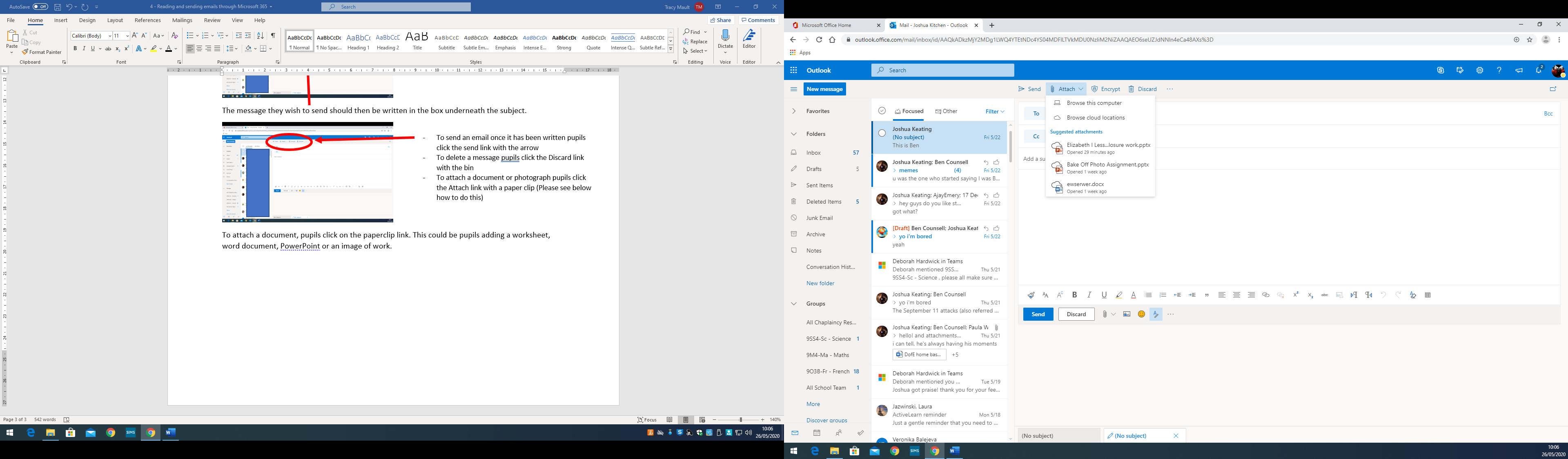 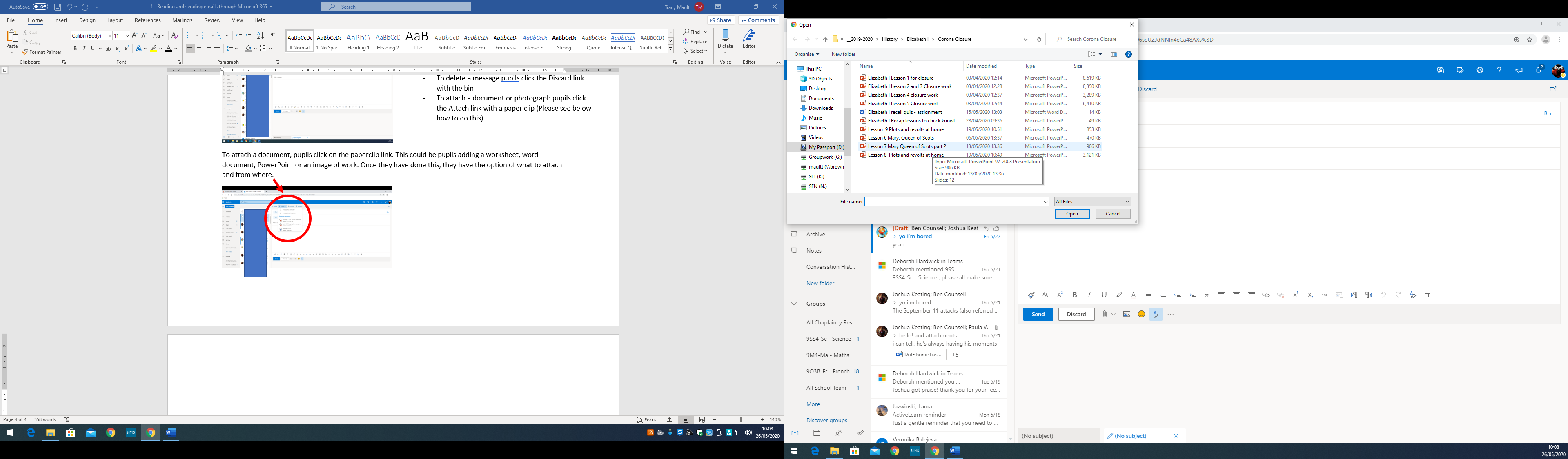 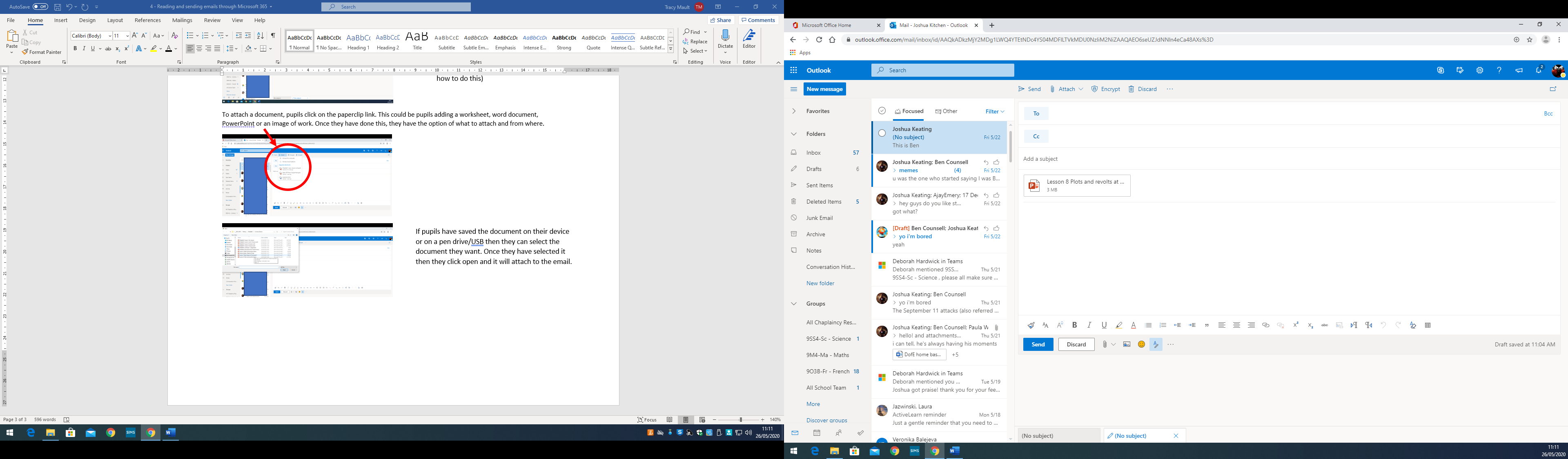 